Coaching Background Check Form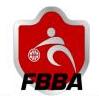 The following must be filled out completely and signed for your application to be considered (Please Print)LAST NAME 				FIRST NAME			 MIDDLE INITIAL		HOME ADDRESS												CITY 				___COUNTY			 STATE 		ZIP__________			__											SOCIAL SECURITY #			DRIVER’S LICENSE #		STATE ISSUED	 EMAIL ADDRESS ______________________________________________________________For ID purposes please provide Date of Birth  ________ / ________/ ________Please List Other Names Used ____________________________________________________Player/ Son’s Name ________________________________________________Agreement Authorization and ReleaseI ____________________________have read and agree to comply with all rules, regulations, policies and procedures of the Fort Bend Basketball Association. I understand that it is the goal of FBBA to provide a positive instructional game environment for all players in the league; that coaching involves a given level of instruction and that players need encouragement and constructive instruction; that I am not to publicly criticize any player, parent or official; and that I will encourage and help all players in any and every way possible. I agree to give time and effort to help provide the best possible atmosphere for all players, parents, referees and other related participants. I acknowledge that FBBA has adopted, and will strenuously enforce, a zero tolerance policy concerning FBBA participant behavior. I understand that all directors, managers, coaches, and scorekeepers are volunteers and should be given due consideration. I agree to engage in sportsmanlike conduct at all practices and games. If the director, board member or referee believes that I have engaged in un-sportsmanlike or otherwise offensive conduct directed toward any player, opposing coach, referee or spectator, I may be ejected from the gymnasium and I agree to leave immediately upon being requested to do so. I understand that if my conduct or behavior during practice or games is found to be detrimental to the rules of the game or the reputation and policies of FBBA, I shall be subject to dismissal as deemed appropriate by the Board of Directors. I understand that the completion of an acceptable criminal background check is a condition of my being allowed to manage/coach an FBBA team. I authorize the Board of Directors of FBBA, or its designee, to obtain my criminal background/conviction history to determine whether I have been charged or convicted of any crime which may, in the discretion of the Executive Committee, prevent me from effectively and safely coaching minors. If any such pending charge or conviction is revealed, the Executive Committee will advise me of the findings and provide me with a copy of the report. The decision of the FBBA Board of Directors shall be final. I, and anyone acting on my behalf, waive and relinquish all claims I may have against GYB, its affiliates, officers, directors, members and agents, that relate in any manner to the criminal background check. I, and anyone acting on my behalf, hereby fully release and discharge FBBA, its affiliates, officers, directors, members and agents (collectively, “Releasees”), from any and all claims, suits, losses, and damages (collectively “Claims”), which may accrue or arise against the Releasees, or any one of them, and which arise out of or relate to the background check, including without limitation any Claims that arise out of or relate to (a) the Releasees’ participation in the background check, (b) the disclosure of information obtained from the background check, (c) any actions taken as a result of the background check. I have read and fully understand this agreement, authorization and release, and agree to the terms and conditions set forth herein. I have read and agree to the agreement. _________________________________